 DHPC  -  Coaching Programme - 2017The Aim of the DHPC coaching program is to provide a safe and welcoming environment for pilot development by:Arranging and coordinating a range of coaching activitiesProviding on-site, weather/ flying conditions advice and guidance via flight briefings. Coaching could be either hill or classroom based as weather and needs dictateOffering advice on glider ground-handling  and piloting  techniques through flying  or non -flying activities.Providing revision notes and guidance on taking the various pilot rating examinations and signing off flying related tasks.Invigilating exams as the need arisesAdvising on flying equipment and its use.The Coaching days will be held monthly, March to October. The best flying day will be selected according to the weather forecast. We will only hold it on one day, either the Saturday or Sunday. If the day cannot be held due to the weather it will be deferred to the next best flying opportunity.  Because the weather plays such a large part in providing a suitable flying day we will need to be flexible. Early warnings will be posted via the club forum but could be called on/off at short notice (24hrs). Club Coaches will be on hand to assist.(Under our reciprocal rights agreement with the Cumbria Soaring Club, members of the DHPC/CSC are welcome to attend each other’s coaching days/activities. This is very beneficial in opening up flying opportunities and allowing a wider range of sites and different areas to be flown). Please try to contact the CSC/DHPC before attending.The meeting place will be called by the Chief Coach according to the site chosen .and form part of the forum briefing notes. An early warning will also be emailed out to the coaching group and coaches.Only people who have registered using this sheet and who turn up on time for the initial briefing will be offered coaching. You need to register  and return this sheet to the Chief Coach before arriving for coaching.  This means we have details of your flying background/experience level and what you would like to work on. For safety reasons we also would hold a few personal contact details.Only current members of the BHPA will be allowed to attend, the insurance that membership includes is a vital part of our cover. No coaches will ask for or be entitled to any financial remuneration as this invalidates our insurance.Qualified CP pilots have a responsibility for their own safety and the safety of others , anyone suspected of being affected by drugs or alcohol will not be allowed to attend .On safety issues relating solely to the coaching day  the decision of the coach in charge , often consulting other coaches, will be final.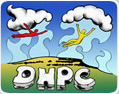       Name:                                                              BHPA Membership No:                                     Address:                                                           Renewal Date:      Post code:                                                         Current pilot rating:      Contact numbers (H):                                     (M):            Email:Contact name:                                                  School you attained CP:Pre-coaching  details and self assessment.  Please complete belowIt would be useful to know if there are any specific aspects of your flying you feel you need advice with or what targets you are aiming for over the coming year. For example it may be a specific skill, an area of knowledge, signing off tasks, attaining a rating, gaining confidence, site and flying conditions assessment, flight planning, first XC’s, flying in company, use of instruments or maybe just airtime. Please comment below:Thankyou for completing the registration form.I wish you safe and enjoyable flying during 2017.Ed Cleasby  Chief Coach DHPC  Senior BHPA Coach      www.xcflight.comPlease email or post this form back to me at:   xcflight@gmail.com            07808394895Address:                 Meadowbank, New Road, Ingleton, Carnforth, N YORKS LA63HW        BACKGROUND:  In the space below please provide a synopsis of your current level of competence including hours flown, ground-handling skills, confidence etc. Could you please add where you feel your weaknesses/strengths are and what you would most like to get out of the coaching activities.  Be honest ….. it just helps to know your  background when planning things and to try to get the best out of a day. How current are you? Outline your airtime/ number of sites flown in past 12 months.BACKGROUND:  In the space below please provide a synopsis of your current level of competence including hours flown, ground-handling skills, confidence etc. Could you please add where you feel your weaknesses/strengths are and what you would most like to get out of the coaching activities.  Be honest ….. it just helps to know your  background when planning things and to try to get the best out of a day. How current are you? Outline your airtime/ number of sites flown in past 12 months.EQUIPMENT: information sheet                  Please fill in below                  Please fill in below Glider manufacturer/type:                                            EN/DHV rating:                                            EN/DHV rating:Harness make/type:Reserve parachute make/type:MEDICAL and  FITNESS: (Kept confidential to coaches.)Are you Medically fit to fly?  Yes or NOAny pre-existing medical conditions or disababilities? (hearing, sight, physical).Your level of fitness: good, average, other.Please provide info’ so we can help you on the hill when considering your fitness levels EXPERIENCE:Flying Hours in total :Hours since January 1st 2016.It’s very useful to have, use and bring a flight logbook. You should have been given one when you attained CP rating.